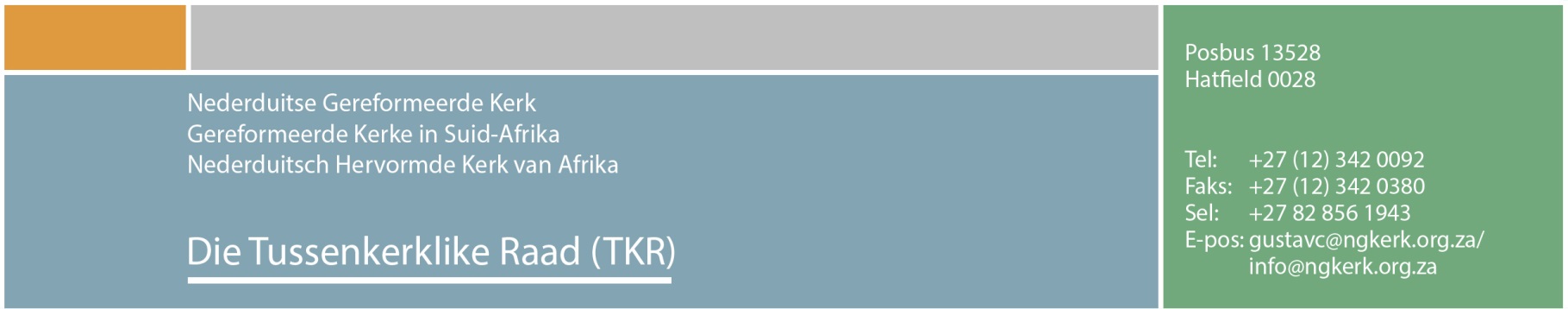 Maarten Luther....Hier staan ek.Hierdie stuk neem die gehoor deur die hoofmomente van Luther se lewe en die innerlike stryd wat in hom woed en uitloop op die onstuitbare golf van die Reformasie. Die kernwaarhede van die Reformasie word met die lewe van Luther as dekor by die gehoor tuisgebring. Die blywende indruk is die van genade alleen.Katrien Holm sorg vir bypassende musiek met klavier, viool en fluit.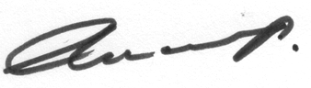 Ds Cassie AucampVoorsitter: Deputate EkumeniesGereformeerde Kerke in Suid-AfrikaSel:	+27 82 377 1112E-pos:	anberg@absamail.co.za 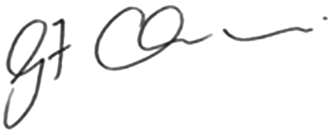 Dr Gustav ClaassenAlgemene SekretarisNederduitse Gereformeerde KerkTel:	+27 (12) 342 0092Sel:	+27 82 856 1943E-pos:	gustavc@ngkerk.org.za/info@ngkerk.org.za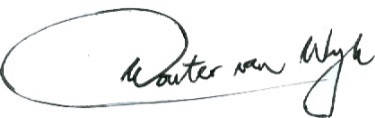 Dr Wouter van WykSekretaris: KommunikasieNederduitsch Hervormde Kerk van AfrikaTel:	+27 (12) 322 8885Sel:	+27 82 339 2332E-pos:	wouter@nhk.co.zaMet die bekende akteurspaar Carel Trichardt as Maarten Luther en Petru Wessels as die verteller, speel die veelbewoë lewe van Luther op die verhoog af. Na die sukses van Die Groot Gryse tydens die GKSA se 150-jarige fees, waarin Carel die rol van Paul Kruger treffend vertolk het, het hy Ds. Cassie Aucamp versoek om 'n verhoogstuk te skryf oor Maarten Luther.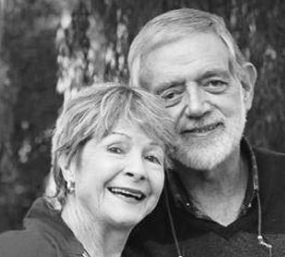 